Transition to Discipline (TtD) Resident GuideResident NameOverviewThe Transition to Discipline Stage of Training will provide you with an orientation to our program, the university, and the local health care system. It will also provide a review and assessment of the basic skills required to begin residency training in Psychiatry.“The secret to getting ahead, is getting started.”-Mark TwainIt is strongly recommended that residents not take vacation during Transition to Discipline due to the short time frame, required assessments and importance of content being reviewed.Table of ContentsContactsSave the Date!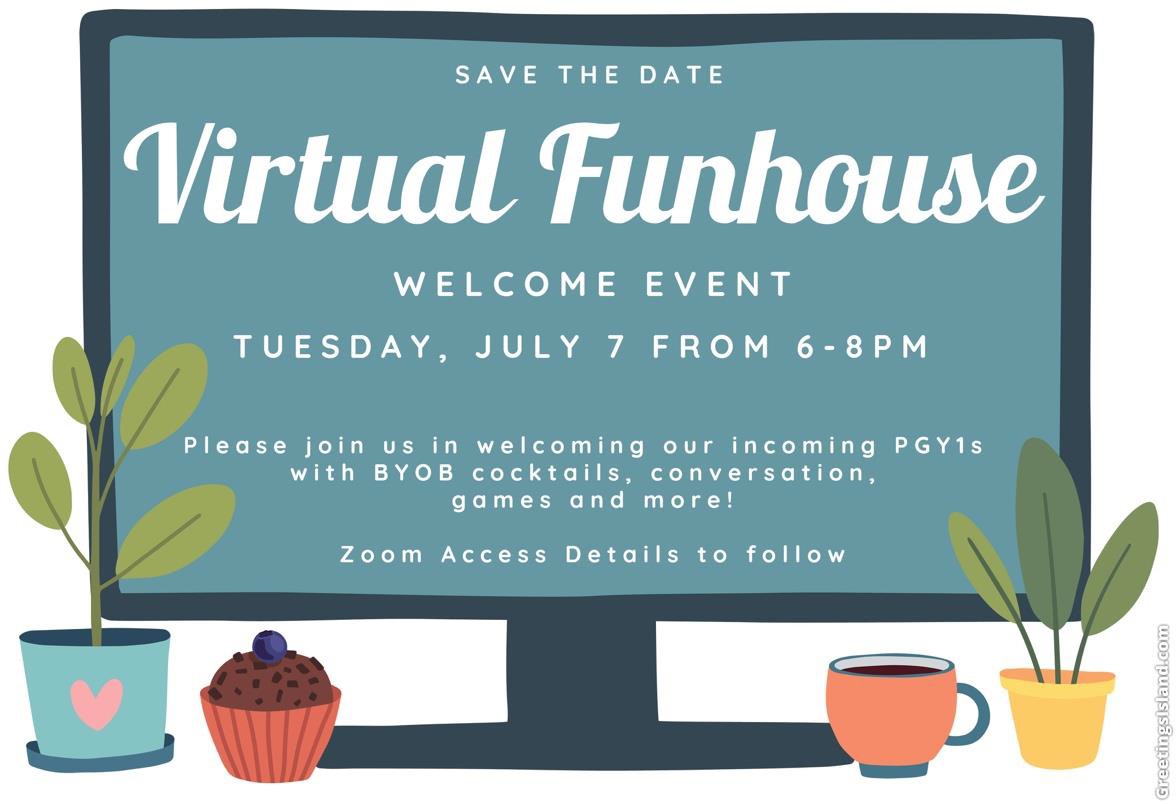 We hope you can join us for this casual event, designed for our new residents to meet other residents and faculty within our department.Dinner will be on us this night!Objectives of the Transition to Discipline StageThe objectives of the Transition to Discipline Stage of Training are to:Become oriented with the McMaster Psychiatry Postgraduate Program, its faculty & resourcesBecome oriented with CanMEDS rolesBecome oriented with Competency Based Medical EducationFamiliarize self with local health care systemGain training in use of electronic medical recordDevelop basic psychiatric interviewing skills including mental status exam and risk assessmentDevelop skills in documentation and order writingBecome oriented with safety processes and policies relevant to healthcare workers, as well as safety strategies working within Psychiatry.Become oriented to the psychiatric emergency service in which you will be workingBegin to develop skills in conducting emergency psychiatric assessmentsBegin to develop de-escalation techniquesGain knowledge of & begin to apply concepts of:Institutional policiesLegislation relevant to the practice of Psychiatry in OntarioDe-escalation techniquesDiagnostic classification systemsHistory of PsychiatryPsychiatric phenomenologyStigma, marginalization & vulnerabilityCultural awarenessAppropriate use of social media & smart technologyStrategies for physician wellnessGeneral Expectations of Residents in TtDDuring the Transition to Discipline Stage of Training, residents are expected to:Attend all clinical days, unless ill.Be punctual.Notify clinical supervisors of any days / times they will be absent, in advance of the absence whenever possible.Be an active member of all clinical teams with which they are workingBe an active participant in their learning. Identify key topics of interest & personal learning objectives and take initiative in gaining knowledge & skill in those areasTake shared responsibility in identifying opportunities for observation and feedback on EPAsBe receptive to feedback & work to incorporate recommendations for knowledge & skill developmentDemonstrate awareness of clinical responsibilities.Complete documentation in a timely manner that provides effective communication and continuity in patient care.Be aware of their limitations. Inform their supervisor whenever they are outside of their knowledge or skill level.Do not take patient material home.Conduct themselves in a professional manner, including use of social media & smart technologyComplete all evaluations in a timely mannerSkill Expectations of Residents in TtDBy the end of the Transition to Discipline Stage, a resident should be able to:Demonstrate understanding of key safety strategies in conducting psychiatric interviewsDemonstrate understanding of the key components of a basic psychiatric interviewConduct a basic psychiatric assessment with a patient of low complexityConduct a basic risk assessmentConduct a basic emergency psychiatric assessmentDemonstrate understanding of the elements of a Mental Status ExamProvide a verbal case presentation for a patient of low complexityDocument in written/electronic form, a psychiatric assessment including basic, initial DDx and initial steps in a management planRotation Design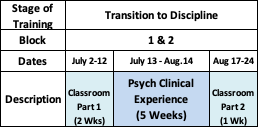 Though your residency officially begins on July 1, 2020, you will not have any scheduled activities or clinical work on July 1, 2020. Happy Canada Day! 🇨🇦The first two weeks of your training will be “classroom based”. (refer to Appendix A for Syllabus)Sessions will primarily be completed via Zoom Videoconference due to pandemic conditions. A few, small-group sessions will be run at St. Joseph’s Healthcare, West 5th Campus in Hamilton, and for our WRC Residents, at sites within the Waterloo Regional Campus.Residents are expected to attend all sessions. Residents will be expected to make up any missed sessions by completion of an independent project.All assignments and projects must be completed. Projects & presentations will be evaluated.You will not be scheduled for on-call duties during Classroom Part 1During this time, you will gain experience working in an adult, psychiatric clinical service. This may involve one or two different preceptors/locations. This is an opportunity to:observe clinical encounterscomplete basic psychiatric assessmentspractice verbal case presentationscomplete documentation and order writingdevelop basic differential diagnosesdevelop initial steps in management plans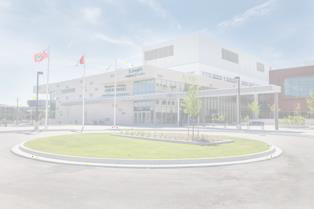 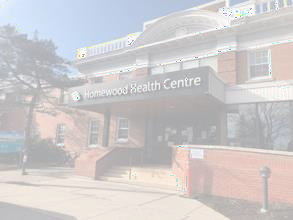 One 2-week and one 3-week placementInpatient & Outpatient experiences½ day/wk PES daytime shiftNo post-call days away from rotation4 weeks inpatient experience at Homewood on Trillium Unit1-week emergency psych / SSU experienceNo post-call daysClinical rotations will begin on Monday, July 13, 2020Residents are expected to be on rotation Monday, Tuesday, Wednesday mornings, Thursday and Friday each weekOn Wednesday afternoons residents are expected to attend Academic Half Days via Zoom Videoconference.  Details of Academic Half-Days are included in the TtD Syllabus (see Appendix A)Hamilton Residents will spend ½ day per week (during the clinical weeks) in the PsychiatricEmergency Service at St. Joseph’s Healthcare, Charlton SiteWRC Residents will spend one of the clinical weeks in Emergency Psychiatry and/or the Short Stay Unit (SSU) at Guelph General Hospital & Homewood. Due to location changes with the SSU due to CoVID, its exact location will be confirmed with at the start of TtD. (Rest easy - GGH & Homewood are just across the street from each other)On-Call Duties during TtD:On-Call during Transition to Discipline will be in Emergency PsychiatryHamilton:Call will be at the Psychiatric Emergency Service (PES) at SJH, Charlton SiteYou will not be on call prior to July 24th, to enable time for orientation and training in foundational skills.You will always be on call with at least one senior resident. There is always a staff psychiatrist on call.Mondays, Wednesdays and Thursdays: you will be the third resident joining the On-Call resident team. Your shift will end at 11pm so that there will be no post-call days away from rotation.Fridays: you will also be a third resident joining the On-Call resident team, however your shift will be overnight until 9am Saturday morningSundays and Holiday Monday August 3rd: you will be the third resident on the On-Call resident team, working 9am to 9pm, so that you will be able to attend your clinical placement the next day.o	Exception: Sunday, August 2nd: the resident on call this date will complete an overnight shift, from 9am Sunday to 9am Monday. This will be considered in the allotment of call stats.WRC:Call will be in Emergency Psychiatry at Guelph General HospitalYou will not be on call during either Classroom Part 1You will always be buddied with a senior residentThere is always a staff psychiatrist on callYou will have approximately 3 on-call shifts, with one of them being on a weekend dayOn-call shifts end at 11pm, so there will be no post-call daysThe last week of TtD will again be “classroom based”. (refer to Appendix A for Syllabus)Sessions will primarily be completed via Zoom Videoconference due to pandemic conditions. A few, small-group sessions will be run at St. Joseph’s Healthcare, West 5th Campus in Hamilton, and for our WRC Residents, at sites within the Waterloo Regional Campus.Residents are expected to attend all sessions. Residents will be expected to make up any missed sessions by completion of an independent project.All assignments and projects must be completed. Projects & presentations will be evaluated.Clinical Rotation ExperiencesYour clinical rotations will be:Hamilton Residents:You will have daytime shift in PES on:oEntrustable Professional Activities (EPAs)By the end of the Transition to Discipline Stage, residents should have had the opportunity to demonstrate performance for the two Entrustable Professional Activities (EPAs) corresponding to this stage of training: TtD EPA #1 and TtD EPA #2 (see below).Assessment of an EPA should be documented using an EPA Assessment form,located on MedSIS.For MedSIS Instructions for use on Mobile Devices: https://healthsci.mcmaster.ca/medsis/training/cbmeFor MedSIS Instructions to Trigger a WBA on Desktops: https://healthsci.mcmaster.ca/docs/librariesprovider30/training/pgme/students/how-to---trigger-on- demand-evalautions.pdf?sfvrsn=6667a62_2(Examples of the EPA Assessment forms for the Transition to Discipline EPAs can be found in Appendix B.)Residents should be assessed on their EPA performance using the descriptors on the Entrustment Scale, indicated on the EPA Assessment form.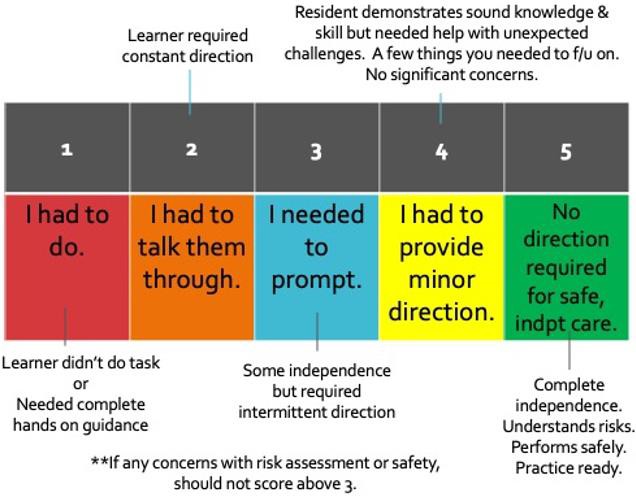 It will take likely take two to three attempts to gain a successful EPA observation, so be sure to start requesting your supervisor to assess you doing an EPA early on in your clinical experience.**EPAs should be completed even if completion of the task was rated less than a 4 or 5, in order to foster feedback and development.Remember! The most important part of the EPA is the Feedback SectionThe 2 EPAs which residents must successfully complete during the Transition to Discipline stage are outlined on the next two pages*.EPA TtD #1Obtaining a psychiatric history, which includes a preliminary diagnostic impression for patients presenting with mental disorders.Key Features:This EPA verifies medical school skills of obtaining a psychiatric history and synthesizing information for diagnosisThis includes clinical assessment skills, including a mental status examination and a focused physical/neurological exam if clinically indicated, and synthesizing a preliminary diagnostic impression in a patient of low complexity.This EPA may be observed in any psychiatry setting.Assessment Plan:Direct observation by a psychiatrist/subspecialty psychiatrist, Core/TtP psychiatry/subspecialty (senior) psychiatry resident or fellowUse MedSIS Form. Form collects information on:Case type: anxiety disorder; cognitive disorder; mood disorder; neurodevelopmental disorder; personality disorder; psychotic disorder; substance use disorder; otherCollect 2 observations of achievement:At least 2 different case typesAt least 1 by psychiatristRelevant Milestones:ME 1.3 Apply Diagnostic classification systems for common mental disordersME 2.2. Perform a clinically relevant history including ID, HxPI and PastPsychHxME 2.2 Perform a focused physical and/or neurological exam as clinically relevantME 2.2. Develop a specific differential diagnosis relevant to the patient’s presentationME 2.2. Conduct a mental status examinationME 2.4. Develop an initial management plan for common patient presentationsCOM1.1 Convey empathy, respect, and compassion to facilitate trust & autonomyCOM1.4 use appropriate non-verbal communication to demonstrate attentiveness, interest, and responsiveness to the patient & familyCOM 2.3 Seek & synthesize relevant information from other sources, including the patient’s family, with the patient’s consentCOM 4.1. Conduct an interview, demonstrating cultural awarenessP 1.1. Demonstrate awareness of the limits of one’s own professional expertiseTtD EPA #2Communicating clinical encounters in oral and written/electronic form.Key Features:This EPA includes presenting a case in a succinct and systematic manner, including all relvant details (such as mental status exam, issues of risk, information relevant to handover), and providing written/electronic documentation of the encounter and the management plan using a relevant structure and heading.This includes using appropriate psychiatric terms/phenomenologyThis EPA does not include developing the management plan.The observation of this EPA is based on an oral presentation of an assessment and review of written/electronic documentation.This EPA may be observed using a clinical patient encounter, a standardized patient, a recorded encounter, a written case or other formats.Assessment Plan:Direct observation of verbal presentation and review of written/electronic communication observation by a psychiatrist/psychiatric subspecialist, Core/TtP psychiatry/subspecialty (senior) resident or fellow or other attending physician.Note: entirety of patient encounter does not need to be observed to assess this EPAUse MedSIS Form. Form collects information on:Portion observed (select all that apply): history, verbal presentation; written/electronic documentationCollect 2 observations of achievement:At least 1 of each presentation format, verbal and writtenAt least 1 observation must be based on an interview that was observedAt least 1 by a psychiatristRelevant Milestones:ME 2.2. Synthesize clinical information for presentation to supervisorCOM 5.1 Document the mental status exam accuratelyCOM 5.1 Document an accurate and up-to-date medication listCOM 5.1 Document information about patients and their medical conditionsCOL 2.1.	Convey information respectfully to referral sourceCOM 5.1. Organize information in appropriate sections within an electronic or written medical recordCOL 3.1 Describe specific information required for safe handover during transitions in careAssessment Tools for TtD (refer to Appendix B)Rotation FeedbackFeedback from our residents is imperative to our ongoing review & revision of the program, and faculty development. It is also a requirement for the process of Tenure and Promotion of faculty members.For these reasons, completion of all evaluations is asked of our residents. Thank you in advance for taking the time to provide useful feedback.At the end of each day, you will be asked to complete:An evaluation of the academic sessionsAt the end of each of your clinical rotation experiences, you will be asked to complete:An evaluation of the rotation (i.e. about the experience in general)An evaluation of the faculty supervisorAt the end of the Transition to Discipline Stage of Training, you will be asked to complete:An evaluation of the Transition to Discipline experienceAPPENDIX ATtD Classroom Curriculum SyllabusThe Syllabus of sessions for the Transition to Discipline Classroom Curriculum can be found via the following link:https://drive.google.com/drive/folders/1tdUBS8UUf4BCI4C-2v8hD6Qle7kKCTrx?usp=sharingYou will find other documents including project assignments on that google drive as well.APPENDIX BTransition to Discipline Evaluation FormsEPA Assessment Form for TtD EPA #1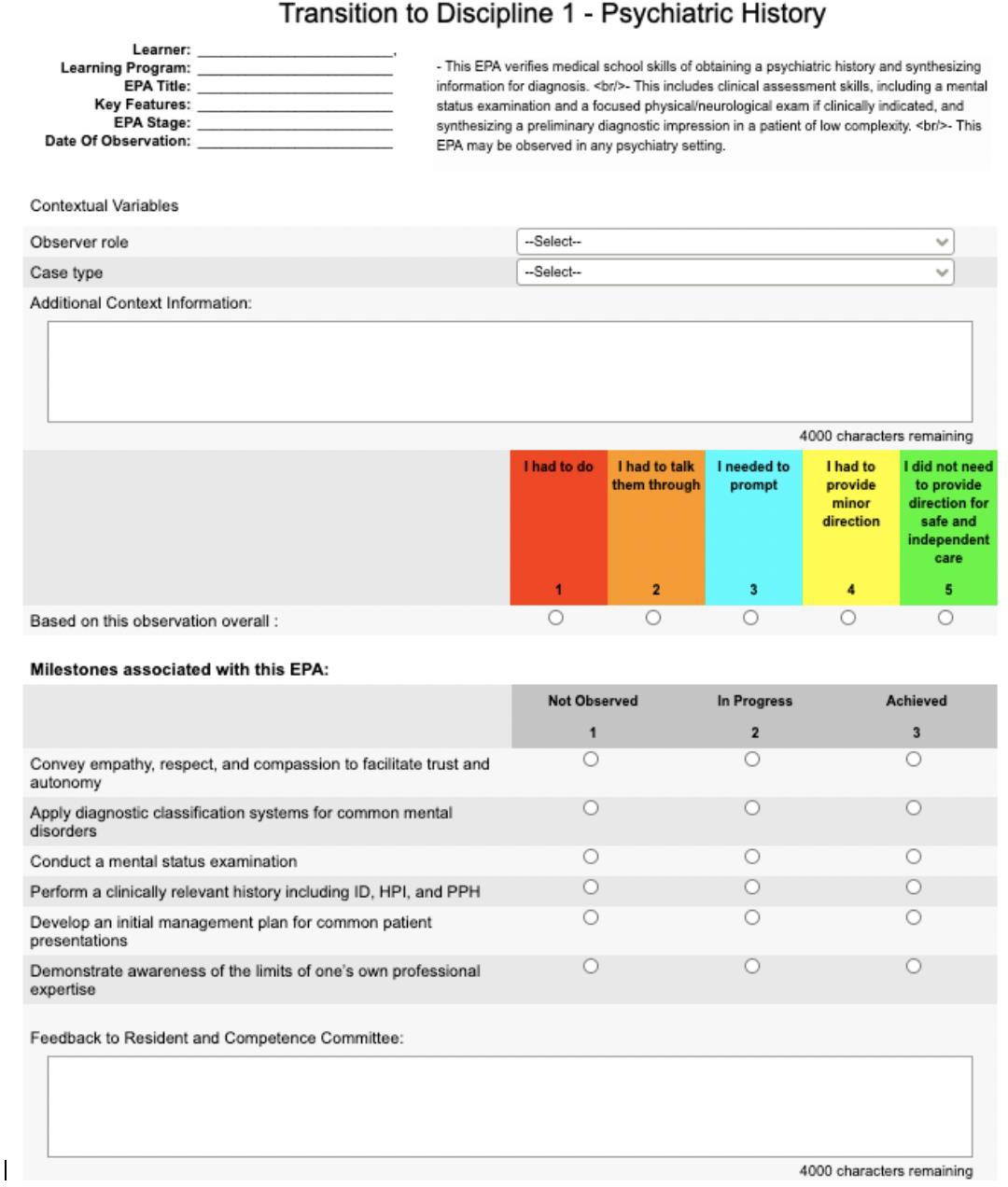 EPA Assessment Form for TtD EPA #2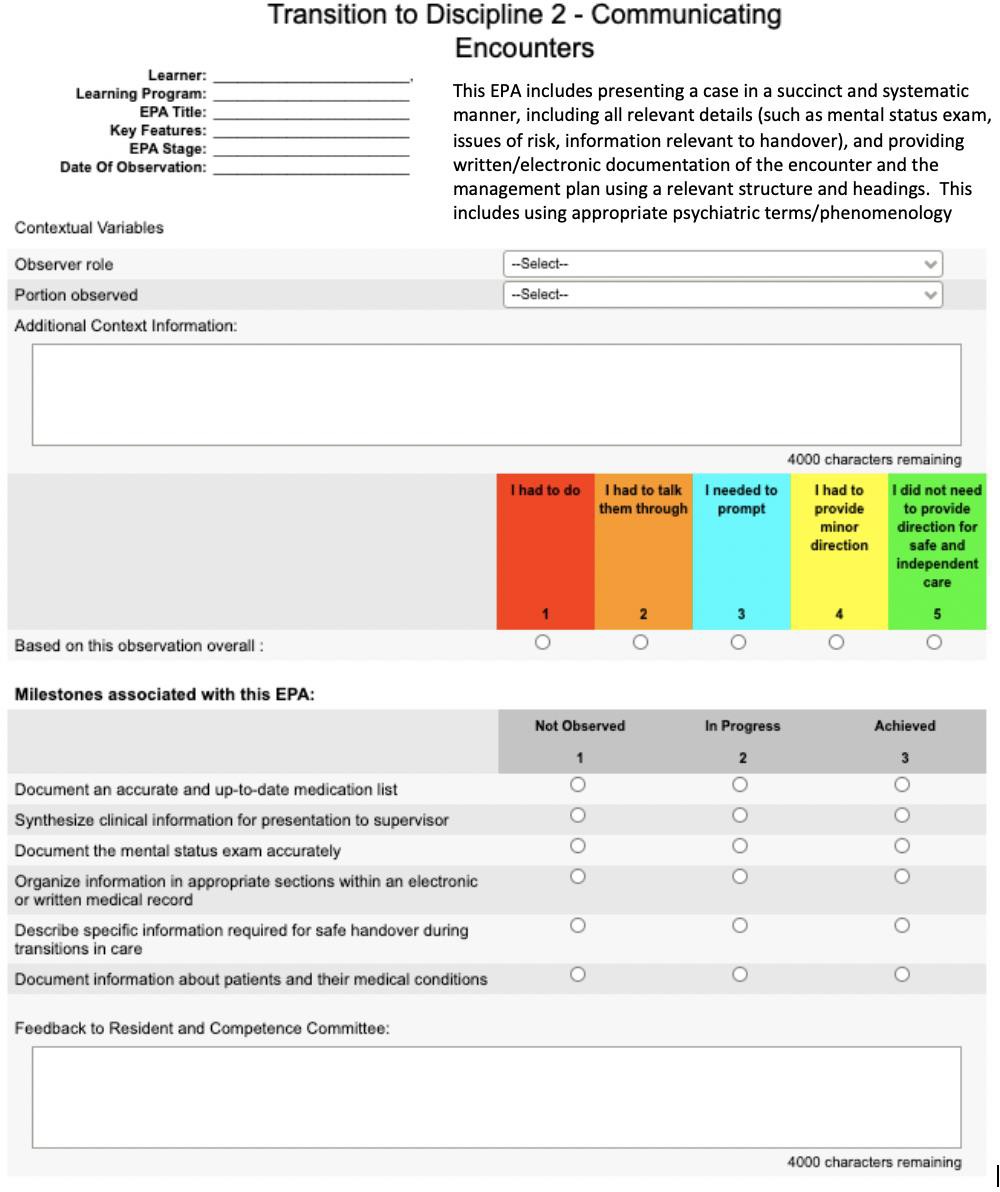 In-Training Assessment Report (ITAR)Rotation: Transition to Discipline Psychiatry Clinical RotationLegend:N/A=Non Applicable1= Unsatisfactory: Performs significantly lower than level of training 2= Provisional Satisfactory: Performs lower than level of training3= Satisfactory: Meets expectations at level of training 4= Very Good: Exceeds Expectations for level of training5= Outstanding Significantly exceeds expectations for level of trainingNOTE: If resident functions at training level, then resident obtains score of (3)Medical Expert:Communicator:Collaborator:Manager:Scholar:Professional:OVERALL COMPETENCE (FOR LEVEL OF TRAINING)Please check the appropriate box for the overall competency for this resident for his or her level of training.Was input sought from other faculty, allied health team members, patients and families?Yes	NoIf yes, whom:What other sources were used to base this assessment ( eg field notes, daily assessment card, mini-cex etc)Summative Comments: (any item evaluated above or below a 3 must include comments, including examples to justify the rating)Formative Comments: Please provide 1-2 items for resident to work on to progress along the competency continuumTransition to Discipline Psychiatry Curriculum EvaluationThis is in the process of being updated to this year’s curriculum.The final version will be shared with you at the start of Classroom 1.TopicPage #Contacts3Save the Date!4Objectives of the Transition to Discipline Stage5General Expectations of Residents in TtD6Skill Expectations of Residents in TtD6Rotation Design7TtD Classroom Part 17Clinical Psychiatry Experiences8On-Call Duties during TtD9TtD Classroom Part 210Clinical Rotation Experiences10Entrustable Professional Activities (EPAs)11Assessment Tools for TtD15Rotation Feedback16Appendix A17Appendix B18PositionNameEmailPhoneProgram DirectorJoAnn Coreyjcorey@stjoes.ca905-522-1155 x39320Program AdministratorCheyenne Reidcreid@mcmaster.ca905-522-1155 x36659Program AssistantMeaghan Duffyduffym@mcmaster.ca905-522-1155 x36809TtD Classroom CoordinatorDr. Sandra Westcottsandra.westcott@medportal.caTtD Classroom Faculty SupervisorDr. Laura Rosatorosatol@hhsc.caYour Academic CoachPES Medical LeadDr. Dave Fudgedfudge@stjoes.ca416-475-3738Hamilton On-Call Chief ResidentDr. Liz Lovellelizabeth.lovell@medportal.caClinical Supervisor 1Clinical Supervisor 2Safety ChairDr. Jessica Vanderveenjvanderv@stjoes.caTaskAssessment ToolAssessorOverall Classroom PerformanceITAR (In-Training Assessment of Resident)Dr. Rosato, with input fromDr. Westcott & session facilitatorsEPAsEPA Assessment Form. (accessed through MedSIS)*Person observing you (directly/indirectly) completes the EPAClinical Rotation ExperienceITAR (In-Training Assessment of Resident). Will be sent to supervisor via MedSIS.Each clinical supervisorPsychiatric Emergency Clinical WorkEmergency Psychiatry Evaluations. (completed via MedSIS)Faculty supervisor for each on callHistory of Psychiatry ProjectProject Presentation Evaluation FormDr. Westcott, Dr. Rosato, Dr. CoreyControversies in Psychiatry AssignmentProject Presentation Evaluation FormDr. Westcott, Dr. Rosato, Dr. M. BennettEvidence-Based Medicine ProjectProject Presentation Evaluation FormandEPA F5 WBA formDr. Streiner, Dr. Charlebois, Dr. Prosser, Dr. WestcottN/A12345Shows basic clinical knowledge of common psychiatric presentations.Conducts a basic psychiatric interview, including mental status exam and riskassessment, with patients of low complexity with common psychiatric presentations.Develops basic differential diagnoses forpatients of low complexity with common psychiatric presentations.Begins to develop initial steps of management plan for patients of low complexity with common psychiatricpresentations.N/A12345Uses clear, unbiased language in interactions with patients, families and otherhealth care professionalsUses appropriate non-verbal communication to demonstrate attentiveness, interest and responsiveness to patients & familiesAppropriately communicates findings inverbal case presentations.Appropriately communicates findings in written documentation in an organizedmanner.Develops comfort in writing basic orders for patient care.N/A12345Works respectfully with other health care professionalsRespects the diversity of perspectives and expertise among health care professionalsResponds to requests in a respectful & timely mannerLearning the information system for patient careN/A12345Aware of rotation learning objectivesSets personal learning objectivesShares learning objectives with supervisor at start of rotationOrganizes self effectively, appropriately using personal strategies & technologyN/A12345Demonstrates a commitment to learningReceptive of feedbackDemonstrates incorporation of feedbackTakes initiative in gaining knowledge based on clinical encountersN/A12345Reliably attends to clinical responsibilitiesExhibits honesty & integrity with patients, supervisor and other health professionalsMaintains confidentiality as appropriate for the clinical encounterReflects on clinical experiences to identify personal goals for clinical skill developmentDemonstrates commitment to health of individual patients through ethical practice, high personal standards of behaviour and reliability in attending to clinicalresponsibilities.IncompleteUnsatisfactoryProvisional SatisfactorySatisfactory